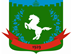 Томская область Томский районМуниципальное образование «Зональненское сельское поселение»ИНФОРМАЦИОННЫЙ БЮЛЛЕТЕНЬПериодическое официальное печатное издание, предназначенное для опубликованияправовых актов органов местного самоуправления Зональненского сельского поселенияи иной официальной информации                                                                                                                               Издается с 2005г.  п. Зональная Станция                                                                         	            № 52/н от 22.09.2023г.ТОМСКАЯ ОБЛАСТЬ         ТОМСКИЙ РАЙОНАДМИНИСТРАЦИЯ ЗОНАЛЬНЕНСКОГО СЕЛЬСКОГО ПОСЕЛЕНИЯПОСТАНОВЛЕНИЕ«22» сентября 2023г.                                                               		       № 268Об утверждении типового архитектурного решения для нестационарных торговых объектов, размещаемых на территории муниципального образования «Зональненское сельское поселение»В целях улучшения внешнего архитектурного облика муниципального образования «Зональненское сельское поселение», в соответствии с Земельным кодексом Российской Федерации, Федеральным законом от 06 октября 2003 года № 131-ФЗ «Об общих принципах организации местного самоуправления в Российской Федерации», Решением Совета Зональненского сельского поселения от 17.11.2020г. №40 "Об утверждении Правил благоустройства территории муниципального образования «Зональненское сельское поселение» Томского района Томской области ", Решением Совета Зональненского сельского поселения от 21.08.2023г. №21 «Об утверждении Дизайн-кода на территории муниципального образования «Зональненское сельское поселение», ПОСТАНОВЛЯЮ:Утвердить типовое архитектурное решение нестационарных торговых объектов в соответствии с Приложением 1 к настоящему Постановлению.Настоящее Постановление распространяет свое действие на нестационарные торговые объекты, устанавливаемые после вступления его в силу.Опубликовать настоящее постановление в официальном издании «Информационный бюллетень» и на официальном сайте муниципального образования «Зональненское сельское поселение».Настоящее постановление вступает в силу с момента его официального опубликования.Контроль за исполнением данного Постановления оставляю за собой.Глава поселения(Глава Администрации)                                                                                      Е.А. Коновалова       Приложение 1 к постановлению       Администрации Зональненского		 сельского поселения                                                                                        от «22» сентября 2023 г. № 268 Нестационарный торговый объект без выноса вывески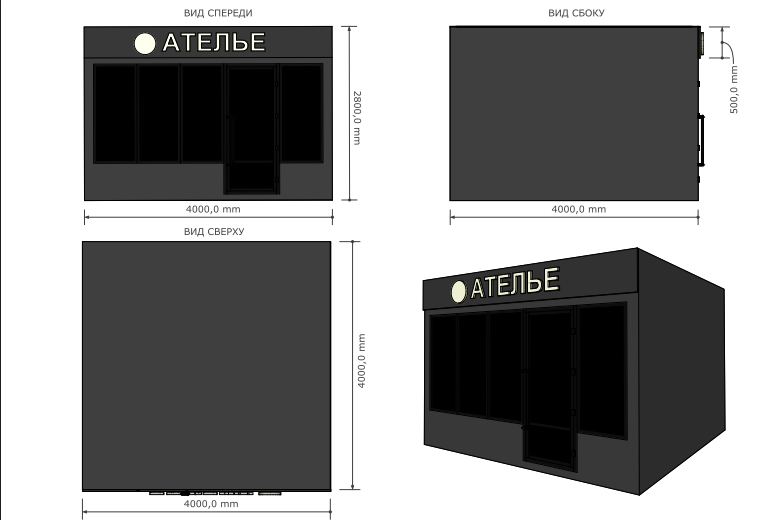 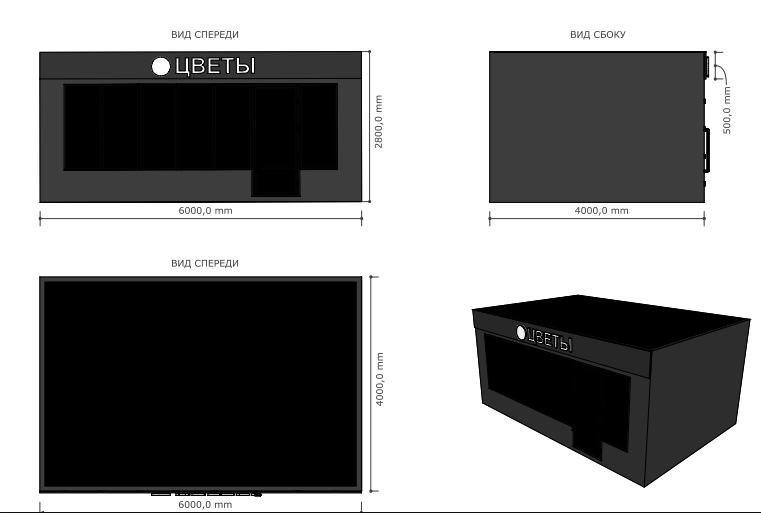 	Нестационарный торговый объект с выносом вывески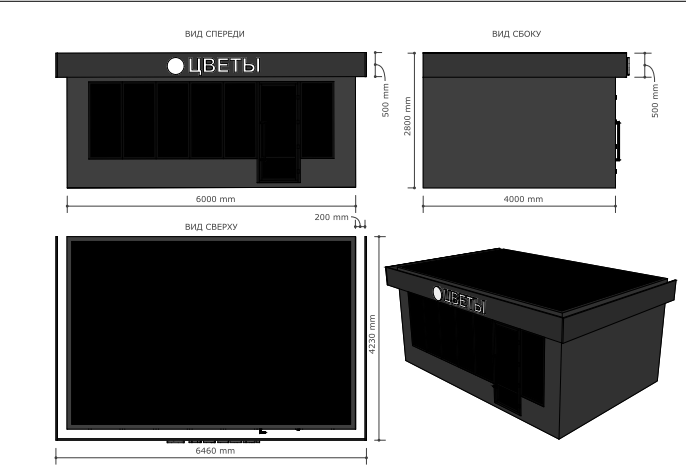 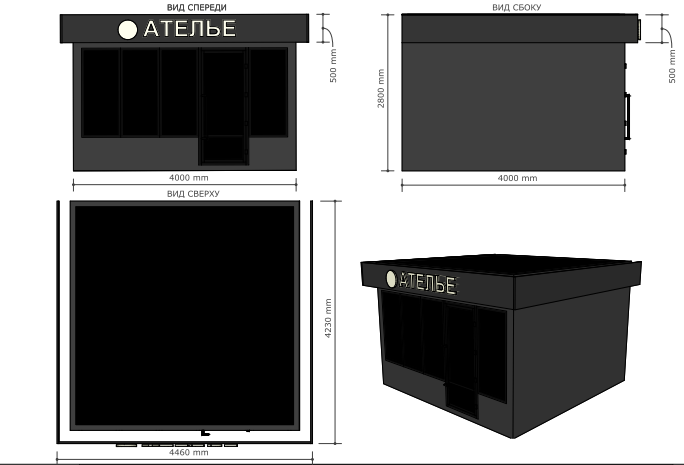 